РЕГЛАМЕНТ
работы конференции31 октябряЗаезд участников конференции15.00–18.00 СПб АППО, каб. 3031 ноября10.30–11.00 Регистрация участников конференции
11.00–12.30 Пленарное заседание. Научные основы и успешные практики деятельности учителя здоровья в контексте реализации ФГОССПб АППО, ауд. 120 (актовый зал)12.30–13.00 Общее собрание Санкт-Петербургского регионального отделенияобщероссийского движения «Союз учителей здоровья»СПб АППО, ауд. 120 (актовый зал)13.00–13.30. Перерыв. Демонстрация видеофрагментов открытых уроков участников Санкт-Петербургского этапа Всероссийского конкурса «Учитель здоровья России»13.30–15.00 Секционные заседанияСПб АППО, ауд. 120 (актовый зал), ауд. 202, ауд. 433, ауд .4342 ноября10.00 - 15.45 Выездное заседание. Становление учителя здоровья в образовательной среде школыГБОУ лицей 179 Калининского района Санкт-Петербурга (ул. Ушинского, д. 35, корп. 2, литера А. Ст. метро «Гражданской проспект, далее пешком 10 минут в сторону Суздальского проспекта)9.00 – 10.00 Регистрация участников выездного заседания10.00 – 11.30 Пленарное заседание11.30 – 12.15 Открытые уроки призеров регионального и всероссийского этапов Всероссийского конкурса «Учитель здоровья России» (10 уроков)12.25 – 13.10 Мастер-классы призеров регионального и всероссийского этапов Всероссийского конкурса «Учитель здоровья России» (20 мастер-классов)13.20 – 13.50 Обед14.00 – 15.00 Дискуссионные площадки и представление итогов дискуссий15.00 – 15.25 Мастер-класс «Конфуций – учитель здоровья» (М.А. Шушаков, абсолютный победитель VI Всероссийского конкурса «Учитель здоровья России - 2015»)15.25 – 15.45 Подведение итогов конференции, принятие резолюции конференции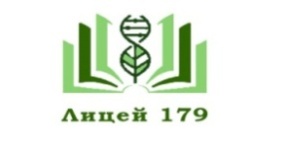 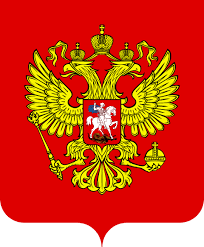 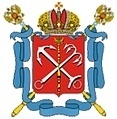 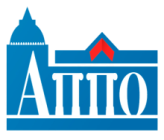 Экспертный совет по вопросам здоровья и физического воспитания обучающихся при Комитете Государственной Думы Российской Федерации по образованию и наукеКомитет по образованию 
Санкт-Петербургская академия постдипломного педагогического образованияГБОУ лицей 179 (ФИП ФЦПРО)I ВСЕРОССИЙСКАЯНАУЧНО-ПРАКТИЧЕСКАЯ
КОНФЕРЕНЦИЯУЧИТЕЛЬ ЗДОРОВЬЯ: становление в контексте реализации ФГОС1-2 ноября 2017 годаСанкт-Петербург, ГБУ ДПО СПб АППО(ул. Ломоносова, 11-13)ГБОУ лицей 179 (ул. Ушинского, д. 35, корп. 2, лит. А)"Вы вкладываете в учеников... частичку своей души, стремитесь показать им, как важны порядочность, справедливость, доверие, уважение друг к другу, любовь к родной стране. Эти понятия, нравственные основы не выучишь по учебнику и не скачаешь из интернета, они закладываются благодаря каждодневной работе педагога" (Из выступления Президента Российской Федерации В.В. Путина на награждении победителей Всероссийского конкурса «Учитель года», 5.10 2017)1ноября11.00. ОТКРЫТИЕ КОНФЕРЕНЦИИ.
 ПРИВЕТСТВЕННОЕ СЛОВО С.В. Жолован, к.п.н., ректор СПб АППОФ.Ф. Харисов, член-корр. РАО, профессор, д.п.н., председатель Экспертного совета по вопросам здоровья и физического воспитания обучающихся при Комитете Государственной Думы по образованию и науке Е.В. Вилутене, главный специалист отдела аттестации и повышения квалификации педагогических кадров Комитета по образованию Санкт-Петербурга11.10-12.30 ПЛЕНАРНОЕ ЗАСЕДАНИЕ НАУЧНЫЕ ОСНОВЫ И УСПЕШНЫЕ ПРАКТИКИ ДЕЯТЕЛЬНОСТИ УЧИТЕЛЯ ЗДОРОВЬЯ В КОНТЕКСТЕ ФГОСМесто проведения: СПб АППО, ауд. 120 (актовый зал)Модераторы: С.В. Алексеев, д.п.н., профессор, СПб АППО; М.Г. Колесникова, к.п.н., доцент, СПб АППООбучение культуре здоровья в образовательных организацияхФ.Ф. Харисов, член-корр. РАО, профессор, д.п.н., председатель Экспертного совета при Комитете Государственной Думы по образованию и наукеТворческая среда как необходимое условие здоровой школы С.В. Алексеев, д.п.н., профессор, зав. кафедрой педагогики окружающей среды, безопасности и здоровья человека СПб АППО Формирование у будущих учителей конструктивно-позитивного мышления как основа здоровьесозидающей деятельностиТ.В. Орехова, д.п.н., профессор, зав. кафедрой педагогики МГТУ им. Г.И. Носова (г. Магнитогорск)Инфекционные болезни у детей: что должны знать педагоги и родителиС.В. Рычкова, д.м.н., профессор, ДНКЦИБ Научно-образовательное направление «Культура здоровья»: философский контентЛ.Г. Татарникова, д.п.н., профессор, СПб АППО Профессиональное педагогическое сообщество как фактор становления учителя здоровья в Санкт-ПетербургеМ.Г. Колесникова, к.п.н., доцент, СПб АППОКонкурс «Учитель здоровья» в Санкт-Петербурге и управление здоровьесозидающей деятельностью образовательной организации И.А. Липатова, директор ГБУ ИМЦ Центрального района Санкт-ПетербургаМежведомственное сотрудничество как основа повышения эффективности здоровьесозидающей  деятельности педагогаЮ.А. Заозерский, ГКУЗ «ГЦМП» Сохранение здоровья учителя как условие здоровья обучающихсяВ.Т. Лободин, к.п.н., доцент, ЛОИРО Формирование здоровьеориентированного педагогического сообщества (из опыта работы школы – ресурсного центра)Е.В. Любова, директор МБОУ СШ 16 (г. Арзамас, Нижегородская область)Создание здоровьеориентированной образовательной среды на уроках математики Е.Я. Славгородская, МОУ «СОШ № 4» (г. Алексеевка Белгородской области) Уроки ЛФК как средство формирования культуры здоровья обучающихся с ОВЗС.М. Сафронова, МБОУ «ОШ для обучающихся с ОВЗ №35» (г. Череповец)12.30-13.00 ОБЩЕЕ СОБРАНИЕ САНКТ-ПЕТЕРБУРГСКОГО РЕГИОНАЛЬНОГО ОТДЕЛЕНИЯОБЩЕРОССИЙСКОГО ДВИЖЕНИЯ «СОЮЗ УЧИТЕЛЕЙ ЗДОРОВЬЯ»Место проведения: СПб АППО, ауд. 120 (актовый зал)Модераторы: М.Г.Колесникова, к.п.н., доцент,      СПб АППО, координатор МО «Здоровье в школе»; И.Э. Велюго, методист ИМЦ Адмиралтейского района, председатель МО «Здоровье в школе»13.30 – 15.00 СЕКЦИОННЫЕ ЗАСЕДАНИЯСекция 1. ОБРАЗОВАТЕЛЬНАЯ СРЕДА ШКОЛЫ, СПОСОБСТВУЮЩАЯ СТАНОВЛЕНИЮ УЧИТЕЛЯ ЗДОРОВЬЯ	Место проведения: СПб АППО, ауд. 120 (актовый зал)Секция 2. УЧИТЕЛЬ ЗДОРОВЬЯ НА УРОКАХ И ВО ВНЕУРОЧНОЙ ДЕЯТЕЛЬНОСТИМесто проведения: СПб АППО, ауд. 202 (конференц-зал)Секция 3. РАБОТАЕМ ВМЕСТЕ: СЕТЕВОЕ ВЗПИМОДЕЙСТВИЕ И СОЦИАЛЬНОЕ ПАРТНЕРСТВО КАК ФАКТОР СТАНОВЛЕНИЯ УЧИТЕЛЯ ЗДОРОВЬЯМесто проведения: СПб АППО, ауд. 433Секция 4. ДЕТИ ГРУПП РИСКА: УЧИТЕЛЬ ЗДОРОВЬЯ В ОБРАЗОВАТЕЛЬНОЙ СРЕДЕ ШКОЛЫМесто проведения: СПб АППО, ауд. 434Секция 1.ОБРАЗОВАТЕЛЬНАЯ СРЕДА ШКОЛЫ, СПОСОБСТВУЮЩАЯ СТАНОВЛЕНИЮ УЧИТЕЛЯ ЗДОРОВЬЯМодераторы: Л.Г. Татарникова, д.п.н., профессор, СПб АППО; Ю.А. Заозерский, ГКУЗ «ГЦМП»Выступления1. Антонович М.Б.,Прокофьева Е.В., ГБОУ гимназия 171 Центрального района. Опыт реализации программы по формированию культуры здорового образа жизни учащихся2. Бурлакова М.А., ГБОУ СОШ 81 Калининского района. Здоровьесозидающая образовательная среда школы: от эффективной коммуникации к самореализации личности3. Данилова Н.В., ГБОУ СОШ 100 Калининского района. Проблемы двигательной активности младших школьников4. Домра А.Е., ГБОУ СОШ 134 Красногвардейского района. Саногенетический мониторинг обучающихся как средство здоровьесбережения и здоровьесозидания в образовательной организации5. Ермоленко С.Л., ГБОУ СОШ 358 Московского района. Формирование здоровьесозидающей образовательной среды в условиях реализации программы внеурочной деятельности «Безопасность жизнедеятельности»6. Каменева Г.А., к.п.н., ГБУ ИМЦ Петродворцового района. Роль службы здоровья в организации здоровьесозидающего характера образовательного процесса7. Клеков В.А., ГБОУ кадетская школа Кронштадтского района. Здоровьесберегающая среда в образовательном учреждении8. Кот Т.В., к.п.н.; Троицкая М.Л., Воронова Н.Л., МОУ "Щегловская  СОШ" Всеволожского района (п. Щеглово, Ленобласть). Возможности интеграции педагогических усилий учителя и специалистов службы сопровождения в  обеспечении здоровьесберегающего образовательного пространства школы9. Нетребина О.В., ГБУ ИМЦ Красносельского района. Система образования через призму здоровьесозидающей деятельности10. Рыжов С.Л., ГБОУ СОШ 593 Невского района. Формирование здоровьесберегающей среды в рамках  психолого-педагогического сопровождения обучающихся в условиях  инклюзивного образования.Стендовые доклады1. Малова С.А., ГБОУ СОШ 452 Колпинского района. Ориентирование эмоций учащихся как система поддержки интеллектуального здоровья в условиях ФГОС2. Яковенко И.Г., ГБОУ гимназия 171 Центрального  района. Учитель здоровья в современной школе3. Сухова К.Ю., ИМЦ Калининского района. Здоровая школа в здоровье каждого4. Ульянова А.А., к.п.н., ГБОУ лицей 179 Калининского района. Здоровьесберегающая среда школы: организационно-педагогические условияСекция 2. УЧИТЕЛЬ ЗДОРОВЬЯ НА УРОКАХ И  ВО ВНЕУРОЧНОЙ ДЕЯТЕЛЬНОСТИМодераторы: Т.Ф. Орехова, д.п.н., профессор, МГТУ им. Г.И. Носова (г. Магнитогорск); М.Г. Колесникова, к.п.н., доцент, СПб АППОВыступления1. Вострецова Н.А., ГБОУ СОШ 235 Адмиралтейского района. Элементы синхронного плавания в учебно-тренировочном занятии в бассейне как средство профилактики заболеваний органов дыхания и развития координационных способностей2. Газыева Т.А., Соколова И.В., ГБОУ СОШ 414 Красносельского района. Здоровьесозидающие технологии социокультурной деятельности как основа формирования культуры здоровья учащихся3. Гончарова Н.В., МБОУ «СОШ № 2» (пгт. Нижний Одес, Республика Коми). Здоровьесозидающий потенциал ФГОС на уроках физической культуры4.Дубина Н.И., ГБОУ СОШ 452 Колпинского района. Инновационные педагогические технологии, направленные на обеспечение паритета здоровья обучающихся5. Егорова Е.А., ГБОУ СОШ 461 Колпинского района. Здоровьесберегающие технологии на уроках географии и во внеурочной деятельности 6. Желтухина М.Ю., ГБОУ кадетская школа Кронштадтского района. Семь секретов воспитания настоящего генерала7. Жигульская В.Ю., ГБОУ СОШ 325 Фрунзенского района. Лыжная подготовка в контексте ФГОС8. Копанев В.А.,ГБОУ лицей 144 Калининского района. Здоровьесберегающие технологии на уроке и во внеурочной деятельности9. Любимова А.В., ГБОУ СОШ 307 Адмиралтейского района. Как сделать детей счастливыми (из опыта работы).10. Сивушкова Е.Л., МБОУ гимназия 2 (г. Вологда). Учитель физкультуры –  учитель здоровья11.Силаева Э.В., ГБУ ИМЦ Московского района. Актуальность интеграции здоровьесбережения в предметные области.Стендовые доклады1. Баско О.В., Григорьева Т.А.,Тарасова С.Д., ГБОУ СОШ 461 Колпинского района. От образовательных технологий учителя начальной школы к технологиям здоровьесбережения учителя здоровья2. Васильева А.В., Григорьева Т.А., Исаева М.С., ГБОУ СОШ 461 Колпинского района. Проектная деятельность в начальной школе в контексте работы учителя здоровьяСекция 3. РАБОТАЕМ ВМЕСТЕ: СЕТЕВОЕ ВЗАИМОДЕЙСТВИЕ И СОЦИАЛЬНОЕ ПАРТНЕРСТВО КАК ФАКТОР СТАНОВЛЕНИЯ УЧИТЕЛЯ ЗДОРОВЬЯМодераторы: Е.В. Любова, директор МБОУ СШ 16 (г. Арзамас, Нижегородская область); И.Э. Велюго, методист ИМЦ Адмиралтейского района, председатель МО «Здоровье в школе»Выступления1. Велюго И.Э., Кудла Т.Г., Рыжкова М.В., ГБОУ СОШ 534 Выборгского района. Здоровьесозидающая деятельность ШМО учителей начальных классов и воспитателей ГПД как механизм реализации ФГОС2. Гусева Е.Ю., Романовский колледж индустрии гостеприимства, Симферополь. Нравственная основа существования человека как составляющая ЗОЖ3. Долгая М.В., ГБОУ СОШ 354 Московского района. В центре внимания – личность учителя4. Зубрицкая В.С., ГБДОУ 61 Колпинского района. Проект «В здоровом теле здоровая еда» как средство приобщения семей воспитанников к ЗОЖ5. Иванова Н.Н., ГБОУ СОШ  508 Московского района. Профессиональное здоровье педагога как эффективный образовательный инструмент6. Петрова Л.Я., Сизов Д.И., ГБОУ СОШ 582 Приморского района. Система взаимодействия с родителями в контексте реализации ФГОС7.Пискарёва Е.Н., Улитина Е.Е., ГБДОУ 61 Колпинского района. Организация взаимодействия ДОУ с семьей по вопросам формирования ЗОЖ8.Стаин В.Ю., ГБОУ СОШ 178 Центрального района. Взаимодействие в системе «учитель-семья» как фундаментальный фактор формирования здоровьесберегающего поведения у школьников9. Теребуха  Н.Н., ГБДОУ 16 Пушкинского района. Проект по реализации педагогических идей и целей в творческом союзе педагогов и родителей во благо здорового ребёнка дошкольного возрастаСтендовые доклады1. Кириллова Е.О., Краснопеева Е.А., ГБДОУ 44 Колпинского района. Технология здоровьесберегающего сопровождения детей раннего возраста в контексте взаимодействия с родителями2. Чоп О.А., Бельская М.В., ГБОУ СОШ 534 Выборгского района. Сопровождение здоровьесозидающей деятельности молодых специалистов3. Хаменок М.А., РГПУ им. А.И. Герцена. Совершенствование профессиональной компетентности учителя английского языка посредством актуализации  деятельности учителя здоровьяСекция 4. ДЕТИ С ПОВЫШЕННЫМИ ТРЕБОВАНИЯМИ К ЗДОРОВЬЕ-СБЕРЕЖЕНИЮ: УЧИТЕЛЬ ЗДОРОВЬЯ В ОБРАЗОВАТЕЛЬНОЙ СРЕДЕ ШКОЛЫМодераторы: В.Т. Лободин, к.п.н., доцент, ЛОИРО; М.А. Резников, ст. преподаватель СПб АППОВыступления1. Артеменкова И.В.,  Лунькова Т.З., ГБОУ школа-интернат 67 Пушкинского района. Специфика создания здоровьесберегающей среды в условиях школы-интерната 2. Валуева Н.Г., Станпакова С.Д., ГБОУ школа-интернат 16 Пушкинского района. Программа формирования здорового образа жизни и безопасного поведения Отражение»3. Гайдаманова М.А., Соломина Е.Г., Куприна М.А., ГБОУ школа 588 Колпинского района. Тьюторское сопровождение как путь взаимодействия семьи и школы в условиях реализации новых стандартов4. Захарова Е.П., Михайлова Ю.В., ГБОУ СОШ 688 Приморского района. Обучение и социальная адаптация детей с ОВЗ и инвалидностью в условиях инклюзивного обучения 5. Катович Ю.А., ГБОУ школа 500 Пушкинского района. Математика здоровья6. Крылова Е.А., ГБОУ СОШ 461 Колпинского района. Опыт учителя-логопеда в свете раскрытия идей учителя здоровья.7. Попов А.Н., ГБОУ СОШ 619 Калининского района. Профилактика расстройств поведения у школьников начальных классовСтендовые доклады1. Барсегян О.В., ГБОУ СОШ 593 Невского района. Формирование здоровьесберегающей среды в рамках  психолого-педагогического сопровождения обучающихся в условиях  инклюзивного образования 2. Сосунова И.М., ГБОУ ООШ 452 Колпинского района. Опыт работы службы здоровья по сохранению и укреплению здоровья детей в школе 